Call and response – Kestrel Classes favourite dance and action songs Go Noodle - Milkshake https://www.youtube.com/watch?v=dNL6RwymoNg Go Noodle - Dino Stomp https://www.youtube.com/watch?v=Imhi98dHa5w 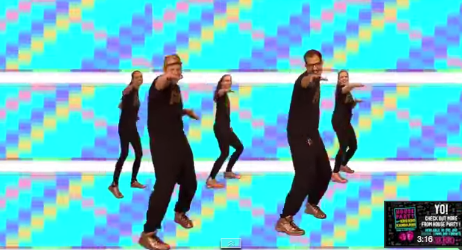 Go Noodle - Banana, banana, meetballhttps://www.youtube.com/watch?v=BQ9q4U2P3ig Go Noodle – Get yo body movinghttps://www.youtube.com/watch?v=fpD9kRyBn8o The days of the week songhttps://www.youtube.com/watch?v=mXMofxtDPUQ 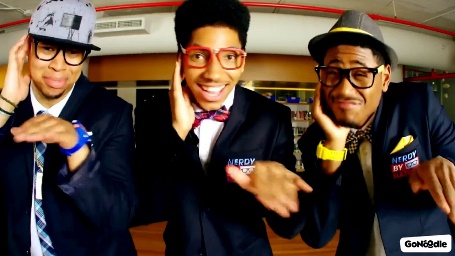 The months of the yearhttps://www.youtube.com/watch?v=Fe9bnYRzFvk Wash your hands song https://www.youtube.com/watch?v=dDHJW4r3elEShapes song 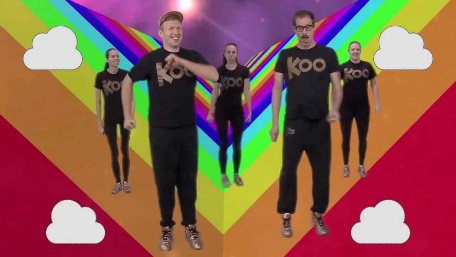 https://www.youtube.com/watch?v=OEbRDtCAFdUBoom Chika Boomhttps://www.youtube.com/watch?v=F2XVfTzel8EThe clean up songhttps://www.youtube.com/watch?v=gPq7wzGEjqE 